FOR IMMEDIATE RELEASE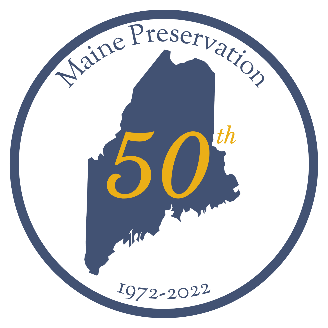 Contact: Brad Miller, Preservation ManagerMaine Preservation(o) 207.370.4457 brad@mainepreservation.org  ___________________________________________________________________________________